О прогнозе социально-экономического развитияЯльчикского района Чувашской Республики на 2020 год ина плановый период 2021- 2024 годовРуководствуясь Уставом Яльчикского района Чувашской Республики, Собрание депутатов Яльчикского района Чувашской Республики р е ш и л о:1. Утвердить прогноз социально-экономического развития Яльчикского района Чувашской Республики на 2020 год и на плановый период 2021 и 2024 годов согласно приложению.2. Рекомендовать начальникам отделов администрации Яльчикского района, главам сельских поселений, руководителям промышленных и сельскохозяйственных предприятий и организаций, а также субъектам малого предпринимательства принять меры по выполнению намеченных параметров прогноза социально-экономического развития Яльчикского района Чувашской Республики на 2020 год и плановый период 2021 и 2024 годов.Глава Яльчикского районаЧувашской Республики                                                                  И.И. ВасильеваЧӑваш РеспубликиЕлчӗк районӗЕлчӗк районДепутатсен пухӑвӗЙЫШӐНУ  2019 ҫдекабр.н05-мӗшӗ № 38/1-с  Елчӗк ялӗ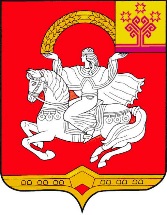 Чувашская РеспубликаЯльчикский районСобрание депутатов Яльчикского районаРЕШЕНИЕ      «05» декабря 2019 г. №38/1-ссело ЯльчикиРекомендуемая форма по основным показателям, представляемым органами исполнительной власти субъектов Российской Федерации
в Минэкономразвития России для разработки прогноза социально-экономического развития Российской Федерации на среднесрочный периодРекомендуемая форма по основным показателям, представляемым органами исполнительной власти субъектов Российской Федерации
в Минэкономразвития России для разработки прогноза социально-экономического развития Российской Федерации на среднесрочный периодРекомендуемая форма по основным показателям, представляемым органами исполнительной власти субъектов Российской Федерации
в Минэкономразвития России для разработки прогноза социально-экономического развития Российской Федерации на среднесрочный периодРекомендуемая форма по основным показателям, представляемым органами исполнительной власти субъектов Российской Федерации
в Минэкономразвития России для разработки прогноза социально-экономического развития Российской Федерации на среднесрочный периодРекомендуемая форма по основным показателям, представляемым органами исполнительной власти субъектов Российской Федерации
в Минэкономразвития России для разработки прогноза социально-экономического развития Российской Федерации на среднесрочный периодРекомендуемая форма по основным показателям, представляемым органами исполнительной власти субъектов Российской Федерации
в Минэкономразвития России для разработки прогноза социально-экономического развития Российской Федерации на среднесрочный периодРекомендуемая форма по основным показателям, представляемым органами исполнительной власти субъектов Российской Федерации
в Минэкономразвития России для разработки прогноза социально-экономического развития Российской Федерации на среднесрочный периодРекомендуемая форма по основным показателям, представляемым органами исполнительной власти субъектов Российской Федерации
в Минэкономразвития России для разработки прогноза социально-экономического развития Российской Федерации на среднесрочный периодРекомендуемая форма по основным показателям, представляемым органами исполнительной власти субъектов Российской Федерации
в Минэкономразвития России для разработки прогноза социально-экономического развития Российской Федерации на среднесрочный периодРекомендуемая форма по основным показателям, представляемым органами исполнительной власти субъектов Российской Федерации
в Минэкономразвития России для разработки прогноза социально-экономического развития Российской Федерации на среднесрочный периодРекомендуемая форма по основным показателям, представляемым органами исполнительной власти субъектов Российской Федерации
в Минэкономразвития России для разработки прогноза социально-экономического развития Российской Федерации на среднесрочный периодРекомендуемая форма по основным показателям, представляемым органами исполнительной власти субъектов Российской Федерации
в Минэкономразвития России для разработки прогноза социально-экономического развития Российской Федерации на среднесрочный периодРекомендуемая форма по основным показателям, представляемым органами исполнительной власти субъектов Российской Федерации
в Минэкономразвития России для разработки прогноза социально-экономического развития Российской Федерации на среднесрочный периодРекомендуемая форма по основным показателям, представляемым органами исполнительной власти субъектов Российской Федерации
в Минэкономразвития России для разработки прогноза социально-экономического развития Российской Федерации на среднесрочный периодРекомендуемая форма по основным показателям, представляемым органами исполнительной власти субъектов Российской Федерации
в Минэкономразвития России для разработки прогноза социально-экономического развития Российской Федерации на среднесрочный периодРекомендуемая форма по основным показателям, представляемым органами исполнительной власти субъектов Российской Федерации
в Минэкономразвития России для разработки прогноза социально-экономического развития Российской Федерации на среднесрочный периодНазвание субъекта Российской ФедерацииНазвание субъекта Российской ФедерацииНазвание субъекта Российской ФедерацииНазвание субъекта Российской ФедерацииНазвание субъекта Российской ФедерацииНазвание субъекта Российской ФедерацииНазвание субъекта Российской ФедерацииНазвание субъекта Российской ФедерацииНазвание субъекта Российской ФедерацииНазвание субъекта Российской ФедерацииНазвание субъекта Российской ФедерацииНазвание субъекта Российской ФедерацииНазвание субъекта Российской ФедерацииНазвание субъекта Российской ФедерацииНазвание субъекта Российской ФедерацииНазвание субъекта Российской Федерацииотчет *отчет *оценка показателяпрогнозпрогнозпрогнозпрогнозпрогнозпрогнозпрогнозпрогнозпрогнозпрогнозПоказателиЕдиница измерения2020202020212021202220222023202320242024201720182019консервативныйбазовый**консервативныйбазовый**консервативныйбазовый**консервативныйбазовый**консервативныйбазовый**1 вариант2 вариант1 вариант2 вариант1 вариант2 вариант1 вариант2 вариант1 вариант2 вариантНаселение1.1Численность населения (в среднегодовом исчислении)тыс. чел.17,32916,85216,29316,29316,29316,29316,29316,29316,29316,29316,29316,29316,2931.2Численность населения (на 1 января года)тыс. чел.17,32916,85216,29316,29316,29316,29316,29316,29316,29316,29316,29316,29316,2931.3Численность населения трудоспособного возраста
(на 1 января года)тыс. чел.8,2207,8907,6027,6027,6027,6027,6027,6027,6027,6027,6027,6027,6021.4Численность населения старше трудоспособного возраста
(на 1 января года)тыс. чел.6,1956,36,1946,1946,1946,1946,1946,1946,1946,1946,1946,1946,1941.5Ожидаемая продолжительность жизни при рождениичисло лет707273747575767677777878781.6Общий коэффициент рождаемостичисло родившихся живыми
на 1000 человек населения11,111,211,211,211,211,211,211,211,211,211,211,211,21.7Суммарный коэффициент рождаемостичисло детей на 1 женщину1.8Общий коэффициент смертностичисло умерших на 1000 человек населения21,221,221,221,221,221,221,221,221,221,221,221,221,21.9Коэффициент естественного прироста населенияна 1000 человек населения-10,1-10-10-10-10-10-10-10-10-10-10-10-101.10Миграционный прирост (убыль)тыс. чел.-0,297-0,399-0,228-0,228-0,228-0,228-0,228-0,228-0,228-0,228-0,228-0,228-0,228Валовой региональный продукт2.1Валовой региональный продуктмлн руб.2.2Индекс физического объема валового регионального продуктав % к предыдущему году2.3Индекс-дефлятор объема валового регионального продуктав % к предыдущему годуПромышленное производство3.1Объем отгруженных товаров собственного производства, выполненных работ и услуг собственными силамимлн руб.3.2Индекс промышленного производства% к предыдущему году
в сопоставимых ценахИндексы производства по видам экономической деятельности3.3Добыча полезных ископаемых (раздел B)% к предыдущему году
в сопоставимых ценах3.4Добыча угля (05)% к предыдущему году
в сопоставимых ценах3.5Добыча сырой нефти и природного газа (06)% к предыдущему году
в сопоставимых ценах3.6Добыча металлических руд (07)% к предыдущему году
в сопоставимых ценах3.7Добыча прочих полезных ископаемых (08)% к предыдущему году
в сопоставимых ценах3.8Предоставление услуг в области добычи полезных ископаемых (09)% к предыдущему году
в сопоставимых ценах3.9Обрабатывающие производства (раздел C)% к предыдущему году
в сопоставимых ценах3.10Производство пищевых продуктов (10)% к предыдущему году
в сопоставимых ценах3.11Производство напитков (11)% к предыдущему году
в сопоставимых ценах3.12Производство табачных изделий (12)% к предыдущему году
в сопоставимых ценах3.13Производство текстильных изделий (13)% к предыдущему году
в сопоставимых ценах3.14Производство одежды (14)% к предыдущему году
в сопоставимых ценах3.15Производство кожи и изделий из кожи (15)% к предыдущему году
в сопоставимых ценах3.16Обработка древесины и производство изделий из дерева и пробки, кроме мебели, производство изделий из соломки и материалов для плетения (16)% к предыдущему году
в сопоставимых ценах3.17Производство бумаги и бумажных изделий (17)% к предыдущему году
в сопоставимых ценах3.18Деятельность полиграфическая и копирование носителей информации (18)% к предыдущему году
в сопоставимых ценах3.19Производство кокса и нефтепродуктов (19)% к предыдущему году
в сопоставимых ценах3.20Производство химических веществ и химических продуктов (20)% к предыдущему годув сопоставимых ценах3.21Производство лекарственных средств и материалов, применяемых в медицинских целях (21)% к предыдущему году
в сопоставимых ценах3.22Производство резиновых и пластмассовых изделий (22)% к предыдущему году
в сопоставимых ценах3.23Производство прочей неметаллической минеральной продукции (23)% к предыдущему году
в сопоставимых ценах3.24Производство металлургическое (24)% к предыдущему году
в сопоставимых ценах3.25Производство готовых металлических изделий, кроме машин и оборудования (25)% к предыдущему году
в сопоставимых ценах3.26Производство компьютеров, электронных и оптических изделий (26)% к предыдущему году
в сопоставимых ценах3.27Производство электрического оборудования (27)% к предыдущему году
в сопоставимых ценах3.28Производство машин и оборудования, не включенных в другие группировки (28)% к предыдущему году
в сопоставимых ценах3.29Производство автотранспортных средств, прицепов и
полуприцепов (29)% к предыдущему году
в сопоставимых ценах3.30Производство прочих транспортных средств и оборудования (30)% к предыдущему году
в сопоставимых ценах3.31Производство мебели (31)% к предыдущему году
в сопоставимых ценах3.32Производство прочих готовых изделий (32)% к предыдущему году
в сопоставимых ценах3.33Ремонт и монтаж машин и оборудования (33)% к предыдущему году
в сопоставимых ценах3.34Обеспечение электрической энергией, газом и паром;
кондиционирование воздуха (раздел D)% к предыдущему году
в сопоставимых ценах3.35Водоснабжение; водоотведение, организация сбора и утилизации отходов, деятельность по ликвидации загрязнений (раздел E)% к предыдущему году
в сопоставимых ценах3.36Потребление электроэнергиимлн кВт.ч3.37Средние тарифы на электроэнергию, отпущенную различным категориям потребителейруб./тыс.кВт.ч3.38Индекс тарифов на электроэнергию, отпущенную различным категориям потребителейза период с начала года
к соотв. периоду
предыдущего года, %Сельское хозяйство4.1Продукция сельского хозяйствамлн руб.2260,62 044,002115,002235,002240,002 384,002388,002566,002563,002 784,002 766,003 017,002993,004.2Индекс производства продукции сельского хозяйства% к предыдущему году
в сопоставимых ценах102,497,10101,20100,80101,40102,30102,80103,90104,10104,90105,00105,20105,704.3Продукция растениеводствамлн руб.1187,71 054,501150,001216,001219,001 299,001 301,001 400,001 398,001 517,001 510,001 643,001633,004.4Индекс производства продукции растениеводства% к предыдущему году
в сопоставимых ценах102,294,20100,70100,90101,50102,40102,90104,00104,20104,80105,10105,20105,604.5Продукция животноводствамлн руб.1072,9989,596510191021108510871166116512671256137413604.6Индекс производства продукции животноводства% к предыдущему году
в сопоставимых ценах102,7100,2101,5100,8101,1102,1102,4103,8103,9104,9105105,3105,8Строительство5.1Объем работ, выполненных по виду деятельности "Строительство"в ценах соответствующих лет; млн руб.9,2011,2011,7012,3212,2313,1813,0114,2013,8715,4415,0917,0816,645.2Индекс физического объема работ, выполненных по виду деятельности "Строительство"% к предыдущему году
в сопоставимых ценах101,6116,3100,4101,2101,5102,0102,3102,1102,3103,5104,6105,4106,05.3Индекс-дефлятор по виду деятельности "Строительство"% г/г101,4104,7104,0104,1103,0104,9104,0105,5104,2105,1104,0105,0104,05.4Ввод в действие жилых домовтыс. кв. м общей площади1,6951,1761,2001,2491,2361,3101,2851,3821,3391,4521,3931,5251,449Торговля и услуги населению6.1Индекс потребительских цен на товары и услуги, на конец года% к декабрю
предыдущего года101,4104,7104,0104,1103,0104,9104,0105,5104,2105,1104,0105,0104,06.2Индекс потребительских цен на товары и услуги, в среднем за год% г/г102,5102,3104,6105,3104,2104,5103,5105,2104,7104,9104,2104,8103,66.3Оборот розничной торговлимлн рублей1,341,4031,5991,7081,7031,8151,8311,9272,0822,2362,2562,4472,466.4Индекс физического объема оборота розничной торговли% к предыдущему году
в сопоставимых ценах110,4102,9109,4102,9103,0102,3103,6102,1104,0103,1104,2105,2105,06.5Индекс-дефлятор оборота розничной торговли% г/г104,5101,8104,2103,8103,4103,9103,8104,0103,9104,2104,0104,0103,96.6Объем платных услуг населениюмлн рублей0,17000,18920,21000,22620,22500,24150,24310,25720,26340,28130,28070,30800,30656.7Индекс физического объема платных услуг населению% к предыдущему году
в сопоставимых ценах105108,6105,5102,9103,0102,3103,6102,1104,0103,1104,2105,2105,06.8Индекс-дефлятор объема платных услуг населению% г/г104,5102,5105,2104,7104,0104,4104,3104,3104,2106,1102,3104,1104,0Внешнеэкономическая деятельность7.1Экспорт товаровмлн долл. США7.2Импорт товаровмлн долл. СШАСтраны дальнего зарубежья7.3Экспорт товаров - всегомлн долл. США7.4Экспорт ТЭКмлн долл. США7.5Импорт товаров - всегомлн долл. СШАГосударства - участники СНГ7.6Экспорт товаров - всегомлн долл. США7.7Импорт товаров - всегомлн долл. СШАМалое и среднее предпринимательство, включая микропредприятия8.1Количество малых и средних предприятий, включая микропредприятия (на конец года)единиц10197971001011011021021031031041041058.2Среднесписочная численность работников на предприятиях малого и среднего предпринимательства (включая микропредприятия) (без внешних совместителей)тыс. чел.1,7902,1092,2202,3182,3182,4172,4172,5152,5152,5852,5852,6422,6428.3Оборот малых и средних предприятий, включая микропредприятиямлрд руб.1,9022,1582,2442,3362,3112,4502,4032,5852,5042,7172,6042,8532,708Инвестиции9.1Инвестиции в основной капиталмлн рублей283,0284,0303,0324,0324,0350,0350,0376,0378,0403,5409,2441,0447,59.2Индекс физического объема инвестиций в основной капитал% к предыдущему году
в сопоставимых ценах150,692,8100,4100,7100,9101,9102,1102,0102,9102,1103,2104,2104,59.3Индекс-дефлятор инвестиций в основной капитал% г/г102,1108,1106,3106,2106,0106,0105,8105,3105,0105,1104,9104,9104,79.4Удельный вес инвестиций в основной капитал в валовом региональном продукте%Инвестиции в основной капитал по источникам
финансирования (без субъектов малого и среднего предпринимательства и объема инвестиций, не наблюдаемых прямыми статистическими методами)9.5Собственные средствамлн рублей9.6Привлеченные средства, из них:млн рублей9.7кредиты банков, в том числе:млн рублей9.8кредиты иностранных банковмлн рублей9.9заемные средства других организациймлн рублей9.10бюджетные средства, в том числе:млн рублей9.11федеральный бюджетмлн рублей9.12бюджеты субъектов Российской Федерациимлн рублей9.13из местных бюджетовмлн рублей9.14прочиемлн рублейКонсолидированный бюджет субъекта Российской Федерации10.1Доходы консолидированного бюджета субъекта
Российской Федерациимлн руб.345,3395,2420,1437,3432,7458,8450,0484,0468,9508,7487,7534,1507,210.2Налоговые и неналоговые доходы, всегомлн руб.82,388,794,898,797,6103,5101,5109,2105,8114,8110,0120,5114,410.3Налоговые доходы консолидированного бюджета субъекта Российской Федерации всего, в том числе:млн руб.70,375,682,485,884,990,088,394,992,099,895,7104,899,510.4налог на прибыль организациймлн руб.10.5налог на доходы физических лицмлн руб.41,345,348,950,950,453,452,456,354,659,256,862,259,010.6налог на добычу полезных ископаемыхмлн руб.1,00,70,70,70,70,80,70,80,80,80,80,90,810.7акцизымлн руб.6,37,07,17,47,37,87,68,27,98,68,29,08,610.8налог, взимаемый в связи с применением упрощенной системы налогообложениямлн руб.0,20,20,20,20,20,20,20,20,20,20,30,210.9налог на имущество физических лицмлн руб.1,33,13,33,43,43,63,53,83,74,03,84,24,010.10налог на имущество организациймлн руб.10.11налог на игорный бизнесмлн руб.10.12транспортный налогмлн руб.1,41,51,61,71,61,71,71,81,81,91,92,01,910.13земельный налогмлн руб.8,08,39,09,49,39,89,610,410,010,910,411,410,910.14Неналоговые доходымлн руб.12,013,112,412,912,813,513,314,313,815,014,415,815,010.15Безвозмездные поступления всего, в том числемлн руб.263,0306,5325,3338,6335,1355,2348,5374,8363,1393,9377,6413,6392,710.16субсидии из федерального бюджетамлн руб.71,584,4110,4114,9113,7120,6118,3127,2123,2133,7128,2140,4133,310.17субвенции из федерального бюджетамлн руб.152,0164,4174,8182,0180,0190,9187,2201,4195,1211,7202,9222,2211,010.18дотации из федерального бюджета, в том числе:млн руб.23,244,248,850,850,353,352,356,254,559,156,662,058,910.19дотации на выравнивание бюджетной обеспеченностимлн руб.23,222,823,723,524,924,426,325,427,626,529,027,510.20Расходы консолидированного бюджета субъекта
Российской Федерации всего, в том числе по направлениям:млн руб.360,6371,7448,4466,8461,9489,7480,3516,6500,5542,9520,5570,1541,310.21общегосударственные вопросымлн руб.38,252,549,951,951,454,553,557,555,760,457,963,460,210.22национальная оборонамлн руб.1,11,21,31,41,31,41,41,51,51,61,51,71,610.23национальная безопасность и правоохранительная деятельностьмлн руб.2,53,914,114,714,515,415,116,215,717,116,417,917,010.24национальная экономикамлн руб.66,446,281,985,384,489,487,794,491,499,295,1104,198,910.25жилищно-коммунальное хозяйствомлн руб.13,213,330,631,931,533,432,835,334,237,135,538,936,910.26охрана окружающей средымлн руб.1,30,30,00,00,00,00,00,00,00,00,00,010.27образованиемлн руб.183,3200,0218,5227,5225,1238,6234,1251,7243,9264,6253,6277,8263,810.28культура, кинематографиямлн руб.33,837,435,436,936,538,737,940,839,542,941,145,042,710.29здравоохранениемлн руб.10.30социальная политикамлн руб.20,615,815,916,616,417,417,018,317,719,318,520,219,210.31физическая культура и спортмлн руб.0,21,10,80,80,80,90,90,90,91,00,91,01,010.32средства массовой информациимлн руб.10.33обслуживание государственного и муниципального долгамлн руб.10.34Дефицит(-), профицит(+) консолидированного бюджета субъекта Российской Федерации, млн рублеймлн руб.-15,323,5-28,3-29,5-29,1-30,9-30,3-32,6-31,6-34,3-32,9-36,0-34,210.35Государственный долг субъекта Российской Федерациимлн руб.10.36Муниципальный долг муниципальных образований, входящих в состав субъекта Российской Федерациимлн руб.Денежные доходы населения11.1Реальные располагаемые денежные доходы населения% г/г104,3106,1109,1104,1103,0104,9104,0105,5104,2105,1104,0105,0104,011.2Прожиточный минимум в среднем на душу населения (в среднем за год), в том числе по основным социально-демографическим группам населения:руб./мес.82368741953811.3трудоспособного населенияруб./мес.871992481013411.4пенсионеровруб./мес.67167101778511.5детейруб./мес.83658930954111.6Численность населения с денежными доходами ниже прожиточного минимума к общей численности населения%4,84,03,43,33,23,23,13,13,03,02,92,92,8Труд и занятость12.1Численность рабочей силытыс. чел.8,2207,8907,8907,8907,8907,8907,8907,8907,8907,8907,8907,8907,89012.2Среднегодовая численность занятых в экономике (по данным баланса трудовых ресурсов)тыс. чел.1,7902,0952,2202,3182,3182,4172,4172,5152,5152,5852,5852,6422,64212.3Номинальная начисленная среднемесячная заработная плата работников организацийрублей18405,420706,122777,024827,025168,627309,727912,030040,731010,233195,034576,436846,538725,612.4Темп роста номинальной начисленной среднемесячной заработной платы работников организаций% г/г104,4112,5110,0109,0110,5110,0110,9110,0111,1110,5111,5111,0112,012.5Среднемесячная начисленная заработная плата наемных работников в организациях, у индивидуальных предпринимателей и физических лиц (среднемесячный доход от трудовой деятельности)рублей169981773319506,321261,921554,523388,123903,925726,926557,228428,229611,331555,333164,712.6Темп роста среднемесячной начисленной заработной платы наемных работников в организациях, у индивидуальных предпринимателей и физических лиц (среднемесячный доход от трудовой деятельности)% г/г117,8104,3110,0109,0110,5110,0110,9110,0111,1110,5111,5111,0112,012.7Реальная заработная плата работников организаций% г/г103,0107,8106,0106,4106,0106,0106,0106,0106,0106,0106,0107,0107,012.8Индекс производительности трудав % к предыдущему году12.9Уровень безработицы (по методологии МОТ)% к раб. силе0,440,440,50,490,480,480,470,470,460,450,440,440,4312.10Уровень зарегистрированной безработицы (на конец года)%12.11Общая численность безработных (по методологии МОТ)тыс. чел.0,0360,0350,0550,0290,0280,0280,0270,0270,0260,0250,0240,0240,02312.12Численность безработных, зарегистрированных в государственных учреждениях службы занятости населения (на конец года)тыс. чел.0,0360,0350,0300,0290,0280,0280,0270,0270,0260,0250,0240,0240,02312.13Фонд заработной платы работников организациймлн руб.754,6848,1965,71052,61067,11157,91183,41273,71314,81407,41466,01562,21641,912.14Темп роста фонда заработной платы работников организаций% г/г116,1112,4113,8109,0110,5110,0110,9110,0111,1110,5111,5111,0112,0Основные фонды13.1Амортизация основных фондовмлрд рублей13.2Темп роста амортизации основных фондов% г/г13.3Среднегодовая стоимость амортизируемого имуществамлрд рублейФинансы организаций14.1Темп роста прибыли прибыльных организаций для целей бухгалтерского учета% г/гПримечание:Примечание:Примечание:Примечание:Примечание:Примечание:Примечание:Примечание:Примечание:Примечание:Примечание:Примечание:Примечание:Примечание:Примечание:Примечание:* Используются фактические статистические данные, которые разрабатываются субъектами официального статистического учета.* Используются фактические статистические данные, которые разрабатываются субъектами официального статистического учета.* Используются фактические статистические данные, которые разрабатываются субъектами официального статистического учета.* Используются фактические статистические данные, которые разрабатываются субъектами официального статистического учета.* Используются фактические статистические данные, которые разрабатываются субъектами официального статистического учета.* Используются фактические статистические данные, которые разрабатываются субъектами официального статистического учета.* Используются фактические статистические данные, которые разрабатываются субъектами официального статистического учета.* Используются фактические статистические данные, которые разрабатываются субъектами официального статистического учета.* Используются фактические статистические данные, которые разрабатываются субъектами официального статистического учета.* Используются фактические статистические данные, которые разрабатываются субъектами официального статистического учета.* Используются фактические статистические данные, которые разрабатываются субъектами официального статистического учета.* Используются фактические статистические данные, которые разрабатываются субъектами официального статистического учета.* Используются фактические статистические данные, которые разрабатываются субъектами официального статистического учета.* Используются фактические статистические данные, которые разрабатываются субъектами официального статистического учета.* Используются фактические статистические данные, которые разрабатываются субъектами официального статистического учета.* Используются фактические статистические данные, которые разрабатываются субъектами официального статистического учета.* Используются фактические статистические данные, которые разрабатываются субъектами официального статистического учета.**Базовый вариант принят за основу для разработки прогноза социально-экономического развития Российской Федерации и проектировок федерального бюджета на 2020 год и на плановый период 2021и 2022 годов на заседании Правительства Российской Федерации 18 апреля 2019 г. (протокол № 13).**Базовый вариант принят за основу для разработки прогноза социально-экономического развития Российской Федерации и проектировок федерального бюджета на 2020 год и на плановый период 2021и 2022 годов на заседании Правительства Российской Федерации 18 апреля 2019 г. (протокол № 13).**Базовый вариант принят за основу для разработки прогноза социально-экономического развития Российской Федерации и проектировок федерального бюджета на 2020 год и на плановый период 2021и 2022 годов на заседании Правительства Российской Федерации 18 апреля 2019 г. (протокол № 13).**Базовый вариант принят за основу для разработки прогноза социально-экономического развития Российской Федерации и проектировок федерального бюджета на 2020 год и на плановый период 2021и 2022 годов на заседании Правительства Российской Федерации 18 апреля 2019 г. (протокол № 13).**Базовый вариант принят за основу для разработки прогноза социально-экономического развития Российской Федерации и проектировок федерального бюджета на 2020 год и на плановый период 2021и 2022 годов на заседании Правительства Российской Федерации 18 апреля 2019 г. (протокол № 13).**Базовый вариант принят за основу для разработки прогноза социально-экономического развития Российской Федерации и проектировок федерального бюджета на 2020 год и на плановый период 2021и 2022 годов на заседании Правительства Российской Федерации 18 апреля 2019 г. (протокол № 13).**Базовый вариант принят за основу для разработки прогноза социально-экономического развития Российской Федерации и проектировок федерального бюджета на 2020 год и на плановый период 2021и 2022 годов на заседании Правительства Российской Федерации 18 апреля 2019 г. (протокол № 13).**Базовый вариант принят за основу для разработки прогноза социально-экономического развития Российской Федерации и проектировок федерального бюджета на 2020 год и на плановый период 2021и 2022 годов на заседании Правительства Российской Федерации 18 апреля 2019 г. (протокол № 13).**Базовый вариант принят за основу для разработки прогноза социально-экономического развития Российской Федерации и проектировок федерального бюджета на 2020 год и на плановый период 2021и 2022 годов на заседании Правительства Российской Федерации 18 апреля 2019 г. (протокол № 13).**Базовый вариант принят за основу для разработки прогноза социально-экономического развития Российской Федерации и проектировок федерального бюджета на 2020 год и на плановый период 2021и 2022 годов на заседании Правительства Российской Федерации 18 апреля 2019 г. (протокол № 13).**Базовый вариант принят за основу для разработки прогноза социально-экономического развития Российской Федерации и проектировок федерального бюджета на 2020 год и на плановый период 2021и 2022 годов на заседании Правительства Российской Федерации 18 апреля 2019 г. (протокол № 13).**Базовый вариант принят за основу для разработки прогноза социально-экономического развития Российской Федерации и проектировок федерального бюджета на 2020 год и на плановый период 2021и 2022 годов на заседании Правительства Российской Федерации 18 апреля 2019 г. (протокол № 13).**Базовый вариант принят за основу для разработки прогноза социально-экономического развития Российской Федерации и проектировок федерального бюджета на 2020 год и на плановый период 2021и 2022 годов на заседании Правительства Российской Федерации 18 апреля 2019 г. (протокол № 13).**Базовый вариант принят за основу для разработки прогноза социально-экономического развития Российской Федерации и проектировок федерального бюджета на 2020 год и на плановый период 2021и 2022 годов на заседании Правительства Российской Федерации 18 апреля 2019 г. (протокол № 13).**Базовый вариант принят за основу для разработки прогноза социально-экономического развития Российской Федерации и проектировок федерального бюджета на 2020 год и на плановый период 2021и 2022 годов на заседании Правительства Российской Федерации 18 апреля 2019 г. (протокол № 13).**Базовый вариант принят за основу для разработки прогноза социально-экономического развития Российской Федерации и проектировок федерального бюджета на 2020 год и на плановый период 2021и 2022 годов на заседании Правительства Российской Федерации 18 апреля 2019 г. (протокол № 13).**Базовый вариант принят за основу для разработки прогноза социально-экономического развития Российской Федерации и проектировок федерального бюджета на 2020 год и на плановый период 2021и 2022 годов на заседании Правительства Российской Федерации 18 апреля 2019 г. (протокол № 13).